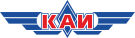 Казанский национальный исследовательский технический университет им. А.Н. Туполева – КАИ (КНИТУ-КАИ)Отдел развития брендаМОНИТОРИНГ СМИ ПО АНТИКОРРУПЦИИ15.01.21ОглавлениеАИФ-Брянск: Брянского студента оштрафовали за взятку директору вуза	3АИФ-Воронеж: Экс-ректору воронежского опорного вуза не удалось оспорить арест	4Regnum: Преподавателя САФУ обвинили во взяточничестве	5NEWSROOM24: Нижегородский чиновник задержан за взятку от абитуриента колледжа в Городце	6АИФ-Брянск:
Брянского студента оштрафовали за взятку директору вузаhttps://bryansk.aif.ru/incidents/bryanskogo_studenta_oshtrafovali_za_vzyatku_direktoru_vuza14.01.21Бывшего студента Первого казачьего университета признали виновным в даче взятки должностному лицу через посредника, сообщает пресс-служба прокуратуры Брянской области. Осужденный с марта по июль 2017 года передал через посредника директору вуза 28 000 рублей за организацию и оформление успешного прохождения преддипломной практики без фактического участия в ней, успешное прохождение итоговой аттестации, а также дальнейшее беспрепятственное получение диплома о высшем образовании.Суд оштрафовал бывшего студента на 90 000 рублей.АИФ-Воронеж:
Экс-ректору воронежского опорного вуза не удалось оспорить арестhttps://vrn.aif.ru/incidents/details/eks-rektoru_voronezhskogo_opornogo_vuza_ne_udalos_osporit_arest14.01.21Бывшему ректору ВГТУ Сергею Колодяжному не удалось оспорить свой арест в апелляции, сообщают «Вести Воронеж».Областной суд не удовлетворил ходатайство защиты Колодяжного. В СИЗО бывший ректор останется как минимум до 28 февраля.Как ранее сообщал «АиФ-Воронеж», Сергея Колодяжного подозревают в получении взяток. Сотрудница вуза сообщила следствию, что с 2015 года отдала главе университета в общей сложности два миллиона рублей. Также экс-ректор опорного вуза подозревается в мошенничестве, связанном с начислениями премий сотрудникам. Под арестом он находится с 4 марта.Regnum:
Преподавателя САФУ обвинили во взяточничествеhttps://regnum.ru/news/3161873.html13.01.20В отношении преподавателя Северного Арктического федерального университета (САФУ) возбуждено уголовное дело о коррупции. Об этом ИА REGNUM сообщили в региональной прокуратуре.По данным ведомства, заведующая кафедрой истории, философии и права гуманитарного института филиала САФУ Оксана Чупрова получила взятки в сумме свыше 50 тыс. рублей и подарочного сертификата одного из магазинов от студента заочной формы обучения за успешные сдачи экзаменов, защите курсовой и выпускной квалификационной работ.По данным следствия, она внесла заведомо ложные сведения о проверке квалификационной работы студента в системе «Антиплагиат-вуз». Кроме того, обвиняемая за взятку в сумме 20 тыс. рублей издала заведомо подложный приказ о перезачете некоторых учебных дисциплин этим студентом.Уголовное дело рассмотрения по существу и направлено в Северодвинский городской суд.NEWSROOM24:
Нижегородский чиновник задержан за взятку от абитуриента колледжа в Городцеhttp://newsroom24.ru/news/criminal/222263/?utm_source=yxnews&utm_medium=desktop&utm_referrer=https%3A%2F%2Fyandex.ru%2Fnews%2Fsearch%3Ftext%3D12.01.21Замначальника службы дипломирования, аттестации и паспортно-визового режима ФБУ «Администрация волжского бассейна внутренних водных путей» подозревается в получении взятки от студента Городецкого Губернского колледжа в 15 тысяч рублей. Об этом сообщает Приволжское следственное управление на транспорте СК РФ. По версии следствия, в 2018 году, занимая пост председателя комиссии в городецком колледже, чиновник принял взятку от студента при сдаче экзаменов по судовождению, а также по профессиям моториста и рулевого, хотя тот даже не проходил обучение. Более того, за эти деньги подозреваемый обеспечил молодому человеку успешную сдачу квалификационных испытаний в Администрации волжского бассейна внутренних водных путей для получения права занимать должность матроса. В отношении нижегородского чиновника возбуждено уголовное дело по части 3 статьи 290 УК РФ. Сейчас следователи проверяют его на причастность к аналогичным преступлениям. В ближайшее время подозреваемому изберут меру пресечения.